Summary of Legislation: Intro. 1500-B would require the Department of Health and Mental Hygiene (DOHMH), the Administration for Children’s Services (ACS), the Department of Social Services (DSS), and any other agencies designated by the mayor to complete gender, racial and income equity (as well as sexual orientation where relevant data is available) assessments of their services and programs, employment practices, contracting practices, rulemaking and budgeting, and to create action plans to address the findings of these assessments. The bill would require that the relevant city agencies create and submit to the Mayor not later than January 1, 2019, a plan to address any disparate outcomes identified, as well as to report to the Speaker and the Mayor by July 1, 2019, and every two years thereafter, on efforts undertaken to implement action plans. The bill would also create an equity committee to advise the relevant agencies and to review annual reports.Effective Date: ImmediatelyFiscal Year In Which Full Fiscal Impact Anticipated: Fiscal 2019Fiscal Impact Statement:Impact on Revenues: There would be no impact on revenues resulting from this legislation.  Impact on Expenditures: It is anticipated that there would be no impact on expenditures resulting from the enactment of this legislation. DOHMH, ACS, and DSS have the capacity to conduct assessments and complete reports and existing staff would form the equity committee.Source of Funds To Cover Estimated Costs:  N/ASource of Information:  		New York City Council Finance DivisionEstimate Prepared By:		Daniel Kroop, Legislative Financial Analyst					Estimate Reviewed By:		Eric Bernstein, Counsel					Dohini Sompura, Unit Head					Latonia McKinney, DirectorLegislative History:  This legislation was introduced to the Council on March 16, 2017 as Intro. No. 1500 and was referred to the Committee on Women’s Issues (Committee). The Committee considered the legislation at a hearing on April 24, 2017 and the legislation was laid over. The legislation was subsequently amended twice and the latest amended version, Proposed Intro. No. 1500-B, will be voted on by the Committee at a hearing on August 23, 2017. Upon successful vote by the Committee, Proposed Intro. No. 1500-B will be submitted to the full Council for a vote on August 24, 2017.Date Prepared:  August 16, 2017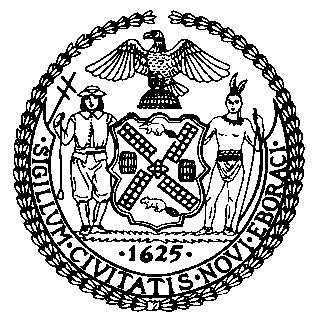 The Council of the City of New YorkFinance DivisionLatonia McKinney,  DirectorFiscal Impact StatementProposed Intro. No:  1500-BCommittee:  Women’s Issues Title:  A Local Law to amend the administrative code of the city of New York, in relation to gender, racial and other equity assessmentsSponsor(S): By The Speaker (Council Member Mark-Viverito) and Council Members Cumbo, Johnson, Levin, Menchaca, Rosenthal, Rose, Koslowitz, Kallos, Constantinides and RodriguezEffective FY18FY Succeeding Effective FY19Full Fiscal Impact FY19Revenues$0$0$0Expenditures$0$0$0Net$0$0$0